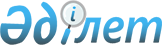 О внесении изменений и дополнений в постановление акимата города Алматы от 8 апреля 2004 года N 2/301 "О социальной защите граждан, пострадавших вследствие ядерных испытаний на Семипалатинском испытательном ядерном полигоне"
					
			Утративший силу
			
			
		
					Постановление Акимата города Алматы от 17 ноября 2005 года N 5/773. Зарегистрировано Департаментом юстиции города Алматы 30 ноября 2005 г. за N 678. Утратило силу постановлением Акимата города Алматы от 31 марта 2006 года N 1/377



      В соответствии со 
 статьей 37 
 Закона Республики Казахстан от 23 января 2001 года  N 148-II  «О местном государственном управлении в Республике Казахстан», акимат города Алматы  

ПОСТАНОВЛЯЕТ:


      1. Внести в 
 постановление 
 акимата города Алматы «О социальной защите граждан, пострадавших вследствие ядерных испытаний на Семипалатинском испытательном ядерном полигоне» от 8 апреля 2004 года N 2/301 (зарегистрировано в Управлении юстиции города Алматы за N 592 от 22 апреля 2004 года, опубликовано в газетах «Вечерний Алматы» от 24 апреля 2004 года N 77-78, «Алматы  акшамы» от 27 апреля 2004 года N 47), следующие изменения:



      приложение 1 к указанному постановлению изложить в новой редакции согласно приложению к настоящему постановлению.

      2. Контроль за исполнением настоящего постановления возложить на первого заместителя Акима города Алматы Букенова К.А.

      

Аким города Алматы                                  И. Тасмагамбетов



      Секретарь акимата                                   К. Тажиева


Приложение            



к постановлению         



акимата города Алматы      



от 17 ноября 2005 года N 5/773 




 


Состав






городской комиссии по координации работы по регистрации






и учету граждан, пострадавших вследствие ядерных






испытаний на Семипалатинском ядерном полигоне



Букенов                  первый заместитель акима города Алматы,



Кайрат Ахмадиевич        председатель комиссии;

Нурланов                 директор Департамента занятости и



Амангельды Жумаханович   социальных программ города Алматы,



                         заместитель председателя;

Умбаев                   директор Департамента Министерства



Айтжан Керимович         труда и социальной защиты населения



                         Республики Казахстан по городу Алматы;

Оспанов                  директор Алматинского филиала



Мурат Турдыбекович       Государственного Центра выплаты пенсий;

Исабаева                 заведующая юридическим отделом аппарата



Римма Шакиратовна        акима города Алматы

Еспенбетова              главный специалист отдела социальных



Светлана Алиевна         программ Департамента занятости и



                         социальных программ города Алматы,



                         секретарь комиссии


      Секретарь акимата                                         К. Тажиева


					© 2012. РГП на ПХВ «Институт законодательства и правовой информации Республики Казахстан» Министерства юстиции Республики Казахстан
				